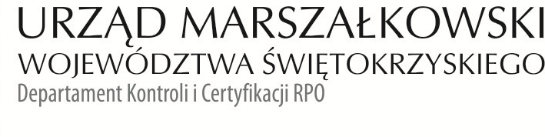 KC-I.432.173.6.2021                                                                                            Kielce, dn. 03.02.2022 r.PanRobert JanusDyrektor Departamentu ITw/m INFORMACJA POKONTROLNA NR KC-I.432.173.6.2021/KKC-16z kontroli w trakcie realizacji projektu nr RPSW.07.01.00-26-0042/17 pn. „Informatyzacja Placówek Medycznych Województwa Świętokrzyskiego (InPlaMed WŚ)”, realizowanego 
w ramach Działania 7.1 Rozwój e-społeczeństwa, 7 Osi priorytetowej Regionalnego Programu Operacyjnego Województwa Świętokrzyskiego na lata 2014 – 2020, polegającej na weryfikacji dokumentów w zakresie prawidłowości przeprowadzenia właściwych procedur dotyczących udzielania zamówień publicznych, przeprowadzonej na dokumentach w siedzibie Instytucji Zarządzającej Regionalnym Programem Operacyjnym Województwa Świętokrzyskiego na lata 2014 – 2020 w dniach od 22 do 25 listopada 2021 r. oraz na dokumentach zamieszczonych                             w systemie SL do dnia 31.01.2022r.I. INFORMACJE OGÓLNE:Nazwa i adres badanego Beneficjenta:Województwo Świętokrzyskie       Al. IX Wieków Kielc 3      25-516 Kielce2.   Status prawny Beneficjenta:Wspólnoty samorządoweII. PODSTAWA PRAWNA KONTROLI:Niniejszą kontrolę przeprowadzono na podstawie art. 23 ust. 1 w związku z art. 22 ust. 4 ustawy                      z dnia 11 lipca 2014 r. o zasadach realizacji programów w zakresie polityki spójności finansowanych w perspektywie finansowej 2014-2020 (Dz.U. z 2020 r., poz. 818 j.t.). III. OBSZAR I CEL KONTROLI:Cel kontroli stanowi weryfikacja dokumentów w zakresie prawidłowości przeprowadzenia przez Beneficjenta właściwych procedur dotyczących udzielania zamówień publicznych 
w ramach realizacji projektu nr RPSW.07.01.00-26-0042/17 pn. „Informatyzacja Placówek Medycznych Województwa Świętokrzyskiego (InPlaMed WŚ)”.Weryfikacja obejmuje dokumenty dotyczące udzielania zamówień publicznych związanych z wydatkami przedstawionymi przez Beneficjenta we wniosku o płatność nr RPSW.07.01.00-26-0042/17-034.Kontrola przeprowadzona została przez Zespół Kontrolny złożony z pracowników Departamentu Kontroli i Certyfikacji RPO Urzędu Marszałkowskiego Województwa Świętokrzyskiego z siedzibą w Kielcach, w składzie:Katarzyna Karbowniczek-Cebula – Główny Specjalista (kierownik Zespołu Kontrolnego),Anna Zapała-Śledź – Główny Specjalista (członek Zespołu Kontrolnego).IV. USTALENIA SZCZEGÓŁOWE:W wyniku dokonanej w dniach od 22 do 24 listopada 2021 roku weryfikacji dokumentów dotyczących zamówień udzielonych w ramach projektu nr RPSW.07.01.00-26-0042/17, przesłanych do Instytucji Zarządzającej Regionalnym Programem Operacyjnym Województwa Świętokrzyskiego na lata 2014 – 2020 przez Beneficjenta za pośrednictwem Centralnego systemu teleinformatycznego SL2014 oraz dokumentach zamieszczonych w systemie SL do dnia 31.01.2022 r., Zespół Kontrolny ustalił:Stwierdzono, że Beneficjent przeprowadził następujące postępowania o udzielenie zamówień publicznych na:1) świadczenie przez Inżyniera Projektu usług wspierających Lidera Projektu i Partnerów                       w formie doradztwa technicznego, doradztwa prawnego, doradztwa finansowego, doradztwa księgowego, w obsłudze, realizacji, kontroli i nadzorze projektu - zgodnie z ustawą z dnia                      29 stycznia 2004 r. – Prawo zamówień publicznych, cyt. dalej jako Pzp, w trybie przetargu nieograniczonego.Postępowanie o udzielenie zamówienia publicznego zostało wszczęte przez Lidera projektu – Województwo Świętokrzyskie w dniu 13.06.2018 r. poprzez opublikowanie ogłoszenia                             w Dz. Urz. UE pod numerem 2018/S 111-253173 (syg. DOA-III.272.1.44.2018).                                        Efektem przeprowadzonego postępowania było podpisanie w dniu 19.11.2018 r. umowy nr DOA-III.273.121.2018 z FXGRAIL Sp. z o.o. – pełnomocnikiem konsorcjum „FXGRAIL Sp. z o.o.                   i „BestProjects Marcin Kędzierski” z/s w Warszawie, ul. Złota 61, 00-819 Warszawa. Wartość umowy: 1 186 950,00 zł brutto. Termin wykonania zamówienia określono od dnia podpisania niniejszej umowy do dnia zakończenia projektu: 31.12.2022 r.W wyniku weryfikacji przedmiotowego zamówienia nie stwierdzono uchybień i nieprawidłowości. Wydatki dotyczące etapu I w/w umowy zostały przedstawione do rozliczenia we wniosku o płatność nr RPSW.07.01.00-26-0042/17-006, będącym przedmiotem kontroli, która trwała w dniach 10-21.06.2021r., a szczegółowo opisane w Informacji Pokontrolnej nr KC-I.432.7.86.2019/RGZ-03 z dnia 08.07.2019 r. Z kolei wydatki dotyczące realizacji etapu II w/w umowy w:- Szpitalu Powiatowym w Chmielniku (Protokół odbioru z dn. 26.04.2021 r. oraz Protokół odbioru z dn. 31.05.2021 r.);- SP ZOZ w Kazimierzy Wielkiej (Protokoły odbioru z dn. 26.04.2021 r., 27.04.2021 r., 28.05.2021 r., 09.06.2021 r.);- Świętokrzyskim Centrum Matki i Noworodka Szpital Specjalistyczny w Kielcach (Protokół odbioru z 26.04.2021 r.);- ZOZ w Pińczowie (Protokół odbioru z dn. 12.04.2021 r., 21.05.2021 r.);- SSŚD w Sandomierzu (Protokoły odbioru z dn. 26.04.2021 r., 27.04.2021 r., 21.05.2021 r., 04.06.2021 r., 09.06.2021 r., 24.06.2021 r.);- SP ZOZ w Staszowie (Protokoły odbioru z dn. 21.12.2020 r., 26.04.2021 r.);- ZOZ we Włoszczowie (Protokoły odbioru z dn. 26.04.2021 r., 28.06.2021 r.);- PCUM w Kielcach (Protokoły odbioru z dn. 26.04.2021 r., 27.04.2021 r., 04.06.2021 r.                           oraz 09.06.2021 r. i 24.06.2021 r.);- Uzdrowisku Busko-Zdrój (Protokoły odbioru z dn. 26.04.2021 r., 04.06.2021 r.);- Świętokrzyskim Centrum Rehabilitacji w Czarnieckiej Górze (Protokoły odbioru                                         z dn. 26.04.2021 r., 27.04.2021 r. oraz 09.06.2021 r.);- WSS w Czerwonej Górze (Protokoły odbioru z dn. 26.04.2021 r., 27.04.2021 r. oraz 09.06.2021 r.);- Świętokrzyskim Centrum Onkologii w Kielcach (Protokół odbioru z dn. 26.04.2021 r., 01.06.2021 r., 16.07.2021 r.);- WOMP w Kielcach (Protokół odbioru z dn. 26.04.2021 r.);- Wojewódzkim Szpitalu Zespolonym w Kielcach (Protokoły z dn. 26.04.2021 r., 24.06.2021 r.);- Świętokrzyskim Centrum Psychiatrii w Morawicy (Protokoły z dnia 26.04.2021 r., 27.04.2021 r., 18.05.2021 r., 09.06.2021 r., 24.06.2021 r.);zostały przedstawione do rozliczenia we wniosku o płatność będącym przedmiotem niniejszej kontroli, tj. wniosku nr RPSW.07.01.00-26-0042/17-034. Protokoły odbioru zrealizowanych usług wykonywanych w ramach powyższej umowy potwierdzają ich wykonanie zgodnie z zawartą umową. W wyniku weryfikacji przedmiotowego zamówienia nie stwierdzono uchybień i nieprawidłowości. Lista sprawdzająca stanowi dowód nr 1 do niniejszej Informacji pokontrolnej.dostawę i wdrożenie infrastruktury serwerowej i sieciowej oraz oprogramowania dla SSI dla ZOZ we Włoszczowie - zgodnie z ustawą z dnia 29 stycznia 2004 r. – Prawo zamówień publicznych, cyt. dalej jako Pzp, w trybie przetargu nieograniczonego.Postępowanie, podzielone na 2 części, zostało wszczęte  przez partnera projektu – ZOZ                           we Włoszczowie w dniu 23.07.2020 r. poprzez opublikowanie ogłoszenia w Dz. Urz. UE pod numerem 2020/S 141-346265.  W wyniku przeprowadzonego postępowania w zakresie:- części 1 zamówienia w dniu 19.11.2020 r. zawarto umowę nr 114/11/2020 z Wykonawcą: Nexus Polska Sp. z o.o., ul. Szyperska 14, 61-754 Poznań, na kwotę 1 163 209,40 zł brutto.- części 2 zamówienia w dniu 19.11.2020 r. zawarto umowę nr 115/11/2020 z Wykonawcą: Upnet, sp. z o.o., ul. Obornicka 330, 60-689 Poznań, na kwotę 258 386,10 zł brutto. Przedmiotowe zamówienie zostało wykonane zgodnie z umową, co zostało stwierdzone protokołem odbioru końcowego z 27.01.2021 r. W wyniku weryfikacji przedmiotowego zamówienia nie stwierdzono uchybień i nieprawidłowości. Wydatki dotyczące części 2 zamówienia (umowa nr 115/11/2020) zostały przedstawione                            do rozliczenia we wniosku o płatność będącym przedmiotem kontroli, która trwała w dniu 10.06.2021 r., a szczegółowo opisana w Informacji Pokontrolnej nr KC-I.432.173.3.2021/MG-14                      z dnia 02.07.2021 r. Z kolei wydatki dotyczące 1 części zamówienia (umowa nr 114/11/2020) zostały przedstawione                 do rozliczenia we wniosku o płatność będącym przedmiotem niniejszej kontroli, tj. wniosku                      nr RPSW.07.01.00-26-0042/17-034. Przedmiotowe zamówienie zostało wykonane zgodnie                         z umową, co zostało stwierdzone protokołem odbioru końcowego z 17.06.2021 r. W wyniku weryfikacji przedmiotowego zamówienia nie stwierdzono uchybień i nieprawidłowości. Lista sprawdzająca stanowi dowód nr 2 do niniejszej Informacji pokontrolnej.dostawę i wdrożenie infrastruktury sieciowej w Szpitalu Powiatowym w Chmielniku – zgodnie z ustawą z dnia 29 stycznia 2004 r. – Prawo zamówień publicznych, cyt. dalej jako Pzp, w trybie przetargu nieograniczonego.Postępowanie zostało wszczęte przez partnera projektu – Szpital Powiatowy w Chmielniku     w dniu 07.07.2020 r. poprzez opublikowanie ogłoszenia w Dz. Urz. UE pod nr 2020/S 129-315466.Postępowanie zostało podzielone na dwie części:Dostawa i wdrożenie infrastruktury serwerowej i sieciowej oraz oprogramowania                  dla SSI – część I,Modernizacja sieci LAN w zakresie dostawy i wdrożenie infrastruktury sieciowej – część II. W tej części postępowanie zostało unieważnione na podstawie art. 93 ust. 1 pkt. 1 ustawy Pzp.Natomiast na część I postępowania w dniu 10.11.2020 r. zawarto umowę                                          nr 1110/B/2020 z Wykonawcą: Konsorcjum firm BMM Sp. z o.o., Rudna Mała 47B,                             36-060 Głogów Małopolski – Lider oraz GRUPA E, sp. z o.o., ul. Piwna 32, 43-100 Tychy - Partner, na kwotę 1 791 163,01 zł brutto. Zamówienie zostało wykonane zgodnie z umową oraz Aneksem nr 1 z dn. 07.05.2021 r., co zostało stwierdzone protokołem odbioru z dnia 31.05.2021 r. W wyniku weryfikacji przedmiotowego zamówienia stwierdzono naruszenie art. 41 pkt 7 Pzp nie mające wpływu na wynik postępowania polegającą na nieumieszczeniu w ogłoszeniu o zamówieniu opublikowanym w Dz. Urz. UE wszystkich informacji o warunkach udziału w postępowaniu. Zamawiający w rozdz. V pkt 1.2. ppkt 2) SIWZ ustalił jako warunek udziału w postępowaniu                   w zakresie zdolności technicznej oraz zawodowej informacje dotyczące dysponowania osobami zdolnymi do wykonania zamówienia dla części I oraz części II. Natomiast informacja ta nie znalazła się w ogłoszeniu o zamówieniu.Powyższe naruszenie ma charakter formalny nie mający wpływu na wynik postępowania,                       bez rzeczywistych oraz potencjalnych skutków finansowych dla budżetu UE, zatem  IZ RPOWŚ                  na lata 2014-2020 odstępuje od pomniejszenia wartości wydatków kwalifikowalnych. Postępowanie zostało zweryfikowane przy wykorzystaniu listy sprawdzającej stanowiącej dowód     nr 3 do niniejszej Informacji pokontrolnej.4) informatyzację ZOZ w Ostrowcu Świętokrzyskim - zgodnie z ustawą z dnia 29 stycznia 2004 r. – Prawo zamówień publicznych, cyt. dalej jako Pzp, w trybie przetargu nieograniczonego.Postępowanie, podzielone na 2 części, zostało wszczęte przez partnera projektu – ZOZ                 w Ostrowcu Świętokrzyskim w dniu 15.06.2020 r. przez opublikowanie ogłoszenia o zamówieniu w Dz. Urz. UE pod numerem 2020/S 114-275895.  W wyniku przeprowadzonego postępowania:- w zakresie części 1 zamówienia w dniu 04.11.2020 r. zawarto umowę nr ZP/17/1/2020                              z Wykonawcą: Comarch Healthcare S.A., al. Jana Pawła II 39A, 31-864 Kraków, na kwotę 1 551 460,50 zł brutto. - w zakresie części 2 zamówienia w dniu 13.11.2020 r. zawarto umowę nr ZP/17/2/2020                            z Wykonawcą: KOMA NORD, sp. z o.o., ul. Łużycka 81-537 Gdynia, na kwotę 611 064,00 zł brutto.W zakresie części 1 zamówienia w dniu 04.01.2021 r. zawarto aneks nr 1 dotyczący zmiany kwot poszczególnych płatności oraz zmiany terminu odbioru etapu 2. Wprowadzona zmiana jest zgodna z art. 144 ust. 1 pkt 1 Pzp, ponieważ została przewidziana w umowie stanowiącej załącznik do SIWZ. Przedmiotowe zamówienia zostało wykonane zgodnie z umową, co zostało stwierdzone protokołem odbioru końcowego z 12.04.2021 r. W zakresie części 2 zamówienia postępowanie nie zostało zweryfikowane, ponieważ Beneficjent                                            w kontrolowanym wniosku o płatność nie przedstawił wydatków związanych z tą częścią zamówienia (dot. kontraktu nr ZP/17/2/2020).W wyniku weryfikacji przedmiotowego zamówienia nie stwierdzono uchybień i nieprawidłowości.   Wydatki dotyczące I i II etapu w/w umowy (dot. części I zamówienia) zostały przedstawione do rozliczenia we wniosku o płatność będącym przedmiotem kontroli, która trwała w dniu 10.06.2021 r., a szczegółowo opisana w Informacji Pokontrolnej nr KC-I.432.173.3.2021/MG-14 z dnia 02.07.2021 r. Z kolei wydatki dotyczące III etapu (dot. części I zamówienia) zostały przedstawione do rozliczenia we wniosku o płatność będącym przedmiotem niniejszej kontroli, tj. wniosku nr RPSW.07.01.00-26-0042/17-034. Jak wskazano powyżej przedmiotowe zamówienie (dot. części I) zostało wykonane zgodnie z umową, co zostało stwierdzone protokołem odbioru końcowego z 12.04.2021 r. W wyniku weryfikacji przedmiotowego zamówienia nie stwierdzono uchybień i nieprawidłowości.Postępowanie zostało zweryfikowane przy wykorzystaniu listy sprawdzającej stanowiącej dowód     nr 4 do niniejszej Informacji pokontrolnej.informatyzację ZOZ w Skarżysko-Kamiennej -  zgodnie z ustawą z dnia 29 stycznia 2004 r. – Prawo zamówień publicznych, cyt. dalej jako Pzp, w trybie przetargu nieograniczonego.Postępowanie, podzielone na 2 części, zostało wszczęte przez partnera projektu – ZOZ                   w Skarżysku - Kamiennej w dniu 30.07.2020 r. poprzez opublikowanie ogłoszenia w Dz. Urz. UE pod numerem 2020/S 146-358760.  W wyniku przeprowadzonego postępowania w zakresie części 1 zamówienia w dniu 11.12.2020 r. zawarto umowę nr 251/2020 z Wykonawcą: Comarch Healthcare S.A., al. Jana Pawła II 39A,                       31-864 Kraków, na kwotę 1 789 352,70 zł brutto. Następnie Strony dokonały zmiany umowy                    nr  251/2020 przez:zawarcie aneksu nr 1 w dniu 01.02.2021 r. dotyczącego zmiany kwot poszczególnych płatności oraz zmiany terminu odbioru etapu 2,zawarcie aneksu nr 2 w dniu 23.04.2021 r. dotyczącego zmiany terminu odbioru etapu 3.Wprowadzone zmiany umowy są zgodne z art. 144 ust. 1 pkt 1 oraz pkt 3 Pzp. W wyniku weryfikacji przedmiotowego zamówienia nie stwierdzono uchybień i nieprawidłowości.   Wydatki dotyczące I etapu w/w umowy (dot. części I zamówienia) zostały przedstawione                         do rozliczenia we wniosku o płatność będącym przedmiotem kontroli, która trwała w dniu 10.06.2021r., a szczegółowo opisana w Informacji Pokontrolnej nr KC-I.432.173.3.2021/MG-14               z dnia 02.07.2021r.W weryfikowanym wniosku o płatność Beneficjent przedstawił wydatki dotyczące II etapu części I w ramach umowy 251/2020. Protokół odbioru etapu II potwierdza realizację zadania w terminie.W zakresie części 2 zamówienia, postępowanie nie zostało zweryfikowane, ponieważ Beneficjent     w kontrolowanym wniosku o płatność nie przedstawił wydatków związanych z tą częścią zamówienia (dot. kontraktu nr 250/2020). W wyniku weryfikacji przedmiotowego zamówienia nie stwierdzono uchybień i nieprawidłowości.Postępowanie zostało zweryfikowane przy wykorzystaniu listy sprawdzającej stanowiącej dowód     nr 5  do niniejszej Informacji pokontrolnej.przebudowę pomieszczenia magazynowego wraz ze zmianą sposobu jego przeznaczenia na serwerownię - zgodnie z ustawą z dnia 29 stycznia 2004 r. – Prawo zamówień publicznych, cyt. dalej jako Pzp, w trybie przetargu nieograniczonego.W efekcie przeprowadzonego postępowania została zawarta w dniu 09.12.2020 r. Umowa nr 43/2020 pomiędzy SP ZOZ w Kazimierzy Wielkiej a firmą AODC Sp. z o.o., ul. Szyszkowa 56, 02-285 Warszawa na kwotę 333 774,25 zł brutto.     Następnie Strony dokonały zmiany umowy nr  43/2020 przez:zawarcie aneksu nr 1 w dniu 23.03.2021 r. dotyczącego zmiany terminu odbioru robót,zawarcie aneksu nr 2 w dniu 05.05.2021 r. dotyczącego zmiany terminu robót.Wprowadzone zmiany umowy spełniają przesłanki art. 15r¹ Ustawy z dnia 07.03.2020 r. (Dz.U.2020.374) o szczególnych rozwiązaniach związanych z zapobieganiem, przeciwdziałaniem i zwalczaniem COVID-19, innych chorób zakaźnych oraz wywołanych nimi sytuacji kryzysowych.Protokół odbioru z dnia 26.05.2021 r. potwierdza realizację zadania zgodnie z w/w umową                oraz zawartymi aneksami. W wyniku weryfikacji przedmiotowego zamówienia nie stwierdzono uchybień i nieprawidłowości.Postępowanie zostało zweryfikowane przy wykorzystaniu listy sprawdzającej stanowiącej dowód     nr 6  do niniejszej Informacji pokontrolnej.informatyzację ZOZ w Końskich - zgodnie z ustawą z dnia 29 stycznia 2004 r. – Prawo zamówień publicznych, cyt. dalej jako Pzp, w trybie przetargu nieograniczonego.Postępowanie, podzielone na 3 części, zostało wszczęte przez partnera projektu – ZOZ                  w Końskich w dniu 06.07.2020 r. poprzez opublikowanie ogłoszenia w Dz. Urz. UE pod numerem 2020/S 128-312812.  Postępowanie było podzielone na trzy części. W skład przedmiotu zamówienia wchodziła:a) część 1 zamówienia: dostawa i wdrożenie systemu/systemów informatycznych służących 
do realizacji elektronicznej dokumentacji medycznej(EDM);b) część 2 zamówienia: dostawa i instalacja urządzeń sieciowych;c) część 3 zamówienia: rozbudowa systemu medycznego PACS.W związku z tym, że Zamawiający przewidział możliwość składania ofert częściowych, to efektem rozstrzygnięcia postępowania było:w zakresie części 1 zamówienia w dniu 05.11.2020 r. zawarto umowę nr DSUiZP       252/JK/18/2020 (1) z Wykonawcą: Comarch Healthcare S.A., al. Jana Pawła II 39A, 
31-864 Kraków, na kwotę 1 686 231,60 zł brutto;w zakresie części 2 zamówienia w dniu 06.11.2020 r. zawarto umowę nr DSUiZP 252/JK/18/2020 (2) z Wykonawcą: KOMA NORD, sp. z o.o., ul. Łużycka 81-537 Gdynia, na kwotę 736 770,00 zł brutto;w zakresie części 3 zamówienia w dniu 19.11.2020 r. zawarto umowę nr DSUiZP 252/JK/18/2020 (3) z Wykonawcą: AGFA Sp. z o.o. ul. Jutrzenki 137A, 02-231 Warszawa, na kwotę 348 741,53 zł brutto.Postępowanie oraz postanowienia umowy nr DSUiZP 252/JK/18/2020 (2) a także terminowość realizacji przedmiotu ww. umowy zostało zweryfikowane podczas kontroli w trakcie realizacji projektu w dniu 10 czerwca 2021 r. (wniosek o płatność nr RPSW.07.01.00-26-0042/17-030-01). 
W wyniku powyższej weryfikacji nie stwierdzono błędów i uchybień.Postępowanie oraz postanowienia umowy nr DSUiZP 252/JK/18/2020 (1) a także terminowość realizacji przedmiotu ww. umowy zostało zweryfikowane podczas kontroli w trakcie realizacji projektu w dniu 10 czerwca 2021 r. (wniosek o płatność nr RPSW.07.01.00-26-0042/17-031-01). 
W wyniku powyższej weryfikacji nie stwierdzono błędów i uchybień.W zakresie części 3 zamówienia, postępowanie zostało zweryfikowane  
w kontrolowanym wniosku o płatność, ponieważ Beneficjent przedstawił wydatki związane z tą częścią zamówienia (dot. kontraktu nr DSUiZP 252/JK/18/2020 (3)). Zamówienie zostało wykonane zgodnie z umową, co zostało stwierdzone protokołem odbioru z dnia 04.01.2021 r. W wyniku weryfikacji przedmiotowego zamówienia nie stwierdzono uchybień i nieprawidłowości.Lista sprawdzająca oraz dokumenty dotyczące zamówienia stanowią dowód nr 7 do niniejszej Informacji pokontrolnej.dostawę i wdrożenie infrastruktury sieciowej dla ZOZ w Pińczowie - zgodnie z ustawą z dnia 11.09.2019 r. (Dz.U. 2019, poz.2019 ze zm.) – Prawo zamówień publicznych, cyt. dalej jako Pzp, w trybie podstawowym bez negocjacji.Postępowanie zostało wszczęte  przez partnera projektu – ZOZ w Pińczowie w dniu 03.03.2021 r. przez opublikowanie ogłoszenia o zamówieniu w Dz. Urz. UE pod numerem 2021/BZP 00012781.  W wyniku przeprowadzonego postępowania w dniu 07.04.2021 r. zawarto umowę nr ZOZ/ZP/1/03/2021 z Wykonawcą: KOMA NORD, sp. z o.o., ul. Łużycka 2, 81-537 Gdynia na kwotę 78 781,50 zł brutto. Protokół odbioru z dn. 19.05.2021 r. potwierdza wykonanie dostawy w terminie. W wyniku weryfikacji przedmiotowego zamówienia nie stwierdzono uchybień i nieprawidłowości.Lista sprawdzająca oraz dokumenty dotyczące zamówienia stanowią dowód nr 8 do niniejszej Informacji pokontrolnej.9) dostawę i wdrożenie infrastruktury sieciowej dla ZOZ w Pińczowie - zgodnie z ustawą z dnia 29 stycznia 2004 r. – Prawo zamówień publicznych, cyt. dalej jako Pzp, w trybie przetargu nieograniczonego.Postępowanie zostało wszczęte przez partnera projektu – ZOZ w Pińczowie w dniu 19.10.2020 r. przez opublikowanie ogłoszenia o zamówieniu w Dz. Urz. UE pod numerem 2020/S 203-492961. Postępowanie było podzielone na 2 części:- dostawę i wdrożenie infrastruktury serwerowej i oprogramowania SSI – część I,- modernizację sieci LAN w zakresie dostawy i wdrożenia infrastruktury sieciowej – część II.  W tej części postępowanie zostało unieważnione na podstawie art. 93 ust. 1 pkt. 1 ustawy Pzp.W wyniku przeprowadzonego postępowania w dniu 15.01.2021 r. zawarto umowę nr ZOZ/ZP/7/10/2020 z Wykonawcą: ATENDE MEDICA sp. z o.o., ul. Wilanowska 313, 02-335 Warszawa na kwotę 1 315 290,00 zł brutto. Protokół odbioru z dn. 31.03.2021 r. potwierdza wykonanie dostaw w terminie. W wyniku weryfikacji przedmiotowego zamówienia nie stwierdzono uchybień i nieprawidłowości.Lista sprawdzająca oraz dokumenty dotyczące zamówienia stanowią dowód nr 9 do niniejszej Informacji pokontrolnej.10) dostawę i wdrożenie infrastruktury serwerowej i sieciowej dla Szpitala Specjalistycznego Ducha Świętego w Sandomierzu - zgodnie z ustawą z dnia 29 stycznia 2004 r. – Prawo zamówień publicznych, cyt. dalej jako Pzp, w trybie przetargu nieograniczonego.Postępowanie zostało wszczęte  przez partnera projektu – Szpital Specjalistyczny Ducha Świętego w Sandomierzu w dniu 04.09.2020 r. przez opublikowanie ogłoszenia o zamówieniu w Dz. Urz. UE pod numerem 2020/S 172-413863. Postępowanie było podzielone na 2 części:- dostawę i wdrożenie infrastruktury serwerowej i oprogramowania SSI – część I,- modernizację sieci LAN w zakresie dostawy i wdrożenia infrastruktury sieciowej – część II.  W wyniku przeprowadzonego postępowania w dniu 08.03.2021 r. zawarto umowę nr PN/26/2/2020 z Wykonawcą: GRUPA E, sp. z o.o., ul. Piwna 32, 43-100 Tychy na kwotę 638 985,00 zł brutto. Protokół odbioru z dn. 07.05.2021 r. potwierdza wykonanie dostaw w terminie. W wyniku weryfikacji przedmiotowego zamówienia nie stwierdzono uchybień i nieprawidłowości.Lista sprawdzająca oraz dokumenty dotyczące zamówienia stanowią dowód nr 10 do niniejszej Informacji pokontrolnej.11) dostawę i wdrożenie infrastruktury serwerowej i sieciowej dla Powiatowego Zespołu Opieki Zdrowotnej w Starachowicach  - zgodnie z ustawą z dnia 29 stycznia 2004 r. – Prawo zamówień publicznych, cyt. dalej jako Pzp, w trybie przetargu nieograniczonego.Postępowanie zostało wszczęte przez partnera projektu – Powiatowy Zakład Opieki Zdrowotnej w Starachowicach w dniu 17.11.2020 r. przez opublikowanie ogłoszenia o zamówieniu w Dz. Urz. UE pod numerem 2020/S 224-550124. Postępowanie było podzielone na 2 części:- część I - dostawa i wdrożenie systemu/systemów informatycznych służących do realizacji Elektronicznej Dokumentacji Medycznej (EDM), - część II zamówienia: Dostawa i instalacja urządzeń sieciowych.W wyniku przeprowadzonego postępowania w dniu 22.02.2021 r. zawarto umowy:- na I część zamówienia nr P/40/II/2020/INF/1 z Wykonawcą: Comarch Healthcare S.A., al. Jana Pawła II 39A, 31-864 Kraków na kwotę 2 203 914,00 zł brutto. Protokół odbioru z dn. 23.04.2021 r. potwierdza wykonanie zamówienia w terminie.                        - na II część zamówienia nr P/40/II/2020/INF/2 z Wykonawcą: KOMA NORD, sp. z o.o.,                          ul. Łużycka 2, 81-537 Gdynia na kwotę 1 228 677,69 zł brutto. W przedmiotowym wniosku Beneficjent przedstawił wydatki wynikające z II etapu realizacji zamówienia  w wysokości 1 379 814,00 zł. Protokół odbioru z dn. 21.04.2021 r. potwierdza wykonanie zamówienia (dot. etapu II) w terminie. W wyniku weryfikacji przedmiotowego zamówienia nie stwierdzono uchybień i nieprawidłowości.Lista sprawdzająca oraz dokumenty dotyczące zamówienia stanowią dowód nr 11 do niniejszej Informacji pokontrolnej.12) dostawę i wdrożenie infrastruktury serwerowej i sieciowej dla Powiatowego Centrum Usług Medycznych - zgodnie z ustawą z dnia 29 stycznia 2004 r. – Prawo zamówień publicznych, cyt. dalej jako Pzp, w trybie przetargu nieograniczonego.Postępowanie zostało wszczęte przez partnera projektu – PCUM w Kielcach w dniu 25.11.2020 r. przez opublikowanie ogłoszenia o zamówieniu w Dz. Urz. UE pod numerem 2020/S 230-556227. Postępowanie było podzielone na 2 części:- część I - dostawa i wdrożenie infrastruktury serwerowej i sieciowej oraz oprogramowania medycznego systemu informatycznego (MSI),-część II zamówienia: modernizacja sieci LAN w zakresie dostawy i wdrożenia infrastruktury sieciowej W wyniku przeprowadzonego postępowania w dniu 08.03.2021 r. zawarto umowy:- na I część zamówienia Umowa z Wykonawcą: Kamsoft S.A., ul. 1 Maja 133, 40-235 Katowice na kwotę 964 720,98 zł brutto. - na II część zamówienia: Umowa z Wykonawcą: SKAQ Sp. z o.o. Sp. k., z/s 02-508 Warszawa, ul. Puławska 39/140 na kwotę 280 549,47 zł brutto. W przedmiotowym wniosku Beneficjent przedstawił wydatki wynikające z II części zamówienia w wysokości 280 549,47 zł. Protokół odbioru z dn. 31.05.2021 r. potwierdza wykonanie zamówienia w terminie. W wyniku weryfikacji przedmiotowego zamówienia nie stwierdzono uchybień i nieprawidłowości.Lista sprawdzająca oraz dokumenty dotyczące zamówienia stanowią dowód nr 12 do niniejszej Informacji pokontrolnej.13) dostawę sprzętu informatycznego dla wszystkich partnerów w Projekcie - zgodnie z ustawą z dnia 29 stycznia 2004 r. – Prawo zamówień publicznych, cyt. dalej jako Pzp, w trybie przetargu nieograniczonego.Postępowanie zostało wszczęte przez lidera projektu – Województwo Świętokrzyskie w dniu 14.10.2020 r. przez opublikowanie ogłoszenia o zamówieniu w Dz. Urz. UE pod numerem 2020/S 200-484611. Postępowanie było podzielone na 6 części:- część I - dostawa komputerów,- część II zamówienia: dostawa komputerów AIO,- część III zamówienia: dostawa laptopów,- część IV zamówienia dostawa tabletów,- część V zamówienia: dostawa zestawów do telekonsultacji,- część VI zamówienia: dostawa urządzeń drukujących.W wyniku przeprowadzonego postępowania zawarto następujące umowy:na V część zamówienia Umowa nr OK-III.273.11.2021 w dniu 25.03.2021 r.                                     z Wykonawcą: GRUPA E,  sp. z o.o., ul. Piwna 32, 43-100 Tychy na kwotę 142 680,00 zł brutto. Do powyższej umowy został zawarty:- Aneks nr 1 w dniu 31.05.2021 r. na podstawie §14 ust. 2 pkt 3 Umowy, w którym dokonano zmiany urządzeń w związku z zaprzestaniem produkcji urządzeń wskazanych w ofercie. Wprowadzona zmiana jest zgodna z art. 144 ust. 1 Pzp, ponieważ została przewidziana w umowie stanowiącej załącznik do SIWZ.- Aneks nr 2 w dniu 23.06.2021 r. na podstawie §14 ust. 2 pkt 3, ust. 1 pkt 7 Umowy oraz art. 15r¹ Ustawy z dnia 07.03.2020 r. (Dz.U.2020.374) o szczególnych rozwiązaniach związanych z zapobieganiem, przeciwdziałaniem i zwalczaniem COVID-19, innych chorób zakaźnych oraz wywołanych nimi sytuacji kryzysowych, w którym dokonano zmiany terminu realizacji zadania na 30.07.2021 r. Wprowadzona zmiana jest zgodna z art. 144 ust. 1 Pzp, ponieważ została przewidziana w umowie stanowiącej załącznik do SIWZ.- Aneks nr 3 w dniu 27.07.2021 r. na podstawie §14 ust. 1 pkt 2 Umowy, w którym dokonano zmiany urządzeń w związku z zaprzestaniem produkcji urządzeń wskazanych w ofercie. Wprowadzona zmiana jest zgodna z art. 144 ust. 1 Pzp, ponieważ została przewidziana w umowie stanowiącej załącznik do SIWZ.- Aneks nr 4 w dniu 30.07.2021 r. na podstawie §14 ust. 1 pkt 2 Umowy, w którym dokonano zmiany urządzeń w związku z zaprzestaniem produkcji urządzeń wskazanych w ofercie. Wprowadzona zmiana jest zgodna z art. 144 ust. 1 Pzp, ponieważ została przewidziana w umowie stanowiącej załącznik do SIWZ.W przedmiotowym wniosku Beneficjent przedstawił wydatki wynikające z V części zamówienia dotyczące Partnerów:- Powiatowego Centrum Usług Medycznych w Kielcach,- ZOZ Skarżysko-Kamienna,- WOMP w Kielcach.Protokoły odbioru potwierdzają wykonanie dostaw w terminie. na VI część zamówienia Umowa nr OK-III.273.12.2021 w dniu 25.03.2021 r.                                     z Wykonawcą: GRUPA E,  sp. z o.o., ul. Piwna 32, 43-100 Tychy na kwotę 239 727,00zł brutto.Do powyższej umowy został zawarty Aneks nr 1 w dniu 31.05.2021 r. na podstawie                      §14 ust. 2 pkt 3 Umowy, w którym dokonano zmiany urządzeń w związku z zaprzestaniem produkcji urządzeń wskazanych w ofercie. Wprowadzona zmiana jest zgodna z art. 144 ust. 1 Pzp, ponieważ została przewidziana w umowie stanowiącej załącznik do SIWZ.W przedmiotowym wniosku Beneficjent przedstawił wydatki wynikające z VI części zamówienia dotyczące Partnerów:- Powiatowego Centrum Usług Medycznych w Kielcach,- ZOZ Skarżysko-Kamienna,- WOMP w Kielcach.Protokoły odbioru potwierdzają wykonanie dostaw w terminie. na IV część zamówienia Umowa nr OK-III.273.13.2021 w dniu 25.03.2021 r.                                     z Wykonawcą: GRUPA E,  sp. z o.o., ul. Piwna 32, 43-100 Tychy na kwotę 279 210,00 zł brutto.Do powyższej umowy został zawarty Aneks nr 1 w dniu 31.05.2021 r. na podstawie                      §14 ust. 1 pkt 2 Umowy, w którym dokonano zmiany urządzeń w związku z zaprzestaniem produkcji urządzeń wskazanych w ofercie. Wprowadzona zmiana jest zgodna z art. 144 ust. 1 Pzp, ponieważ została przewidziana w umowie stanowiącej załącznik do SIWZ.W przedmiotowym wniosku Beneficjent przedstawił wydatki wynikające z III części zamówienia dotyczące Partnerów:- SSDŚ w Sandomierzu.Protokoły odbioru potwierdzają wykonanie dostaw w terminie. na III część zamówienia Umowa nr OK-III.273.16.2021 z Wykonawcą: GRUPA E,                  sp. z o.o., ul. Piwna 32, 43-100 Tychy na kwotę 523 119,00 zł brutto.Do powyższej umowy został zawarty Aneks w dniu 31.05.2021 r., w którym dokonano zmiany co do ilości egzemplarzy (zwiększono do 3 szt.).Wprowadzona zmiana jest zgodna z art. 144 ust. 1 Pzp, W przedmiotowym wniosku Beneficjent przedstawił wydatki wynikające z III części zamówienia dotyczące Partnerów:- Województwo Świętokrzyskie,- PCUM w Kielcach, - ŚCP w Morawicy,- ŚCR w Czarnieckiej Górze,- WSS w Czerwonej Górze,- SP ZOZ w Kazimierzy Wielkiej.Protokoły odbioru potwierdzają wykonanie dostaw w terminie. na II część zamówienia Umowa nr OK-III.273.14.2021 w dniu 25.03.2021 r.                     z Wykonawcą: Integrale IT Sp. z o.o., ul. Winogrady 18a, 61-663 Poznań oraz Markiem Grzywną i Norbertem Łapaczem wspólnikami spółki cywilnej „MAN COMPLEX”                          z/s ul. Przyborowskiego 4/1, 25-417 Kielce na kwotę 296 894,94 zł brutto.W przedmiotowym wniosku Beneficjent przedstawił wydatki wynikające z II części zamówienia dotyczące Partnerów:- SSDŚ w SandomierzuProtokoły odbioru potwierdzają wykonanie dostaw w terminie. na I część zamówienia Umowa nr OK-III.273.15.2021 w dniu 07.04.2021 r.                       z Wykonawcą: Konsorcjum firm MAXTO ITS Sp. z o.o. Sp. k., ul. Willowa 87, 32-085 Modlniczka, SUNTAR Sp. z o.o., ul. B Żeleńskiego 5b, 33-100 Tarnów oraz IMMITIS Sp. z o.o., ul. Dworcowa 83, 85-009 Bydgoszcz  na kwotę  1 843 806,90 zł brutto.W przedmiotowym wniosku Beneficjent nie przedstawił wydatków wynikających z I części zamówienia.W wyniku weryfikacji przedmiotowego zamówienia nie stwierdzono uchybień i nieprawidłowości.Lista sprawdzająca oraz dokumenty dotyczące zamówienia stanowią dowód nr 13 do niniejszej Informacji pokontrolnej.V. REKOMENDACJE I ZALECENIA POKONTROLNE:Ustalenia o średnim stopniu istotności:W związku z uchybieniami w przeprowadzonym postępowaniu o udzielenie zamówienia publicznego, opisanym w Ad. IV pkt 3) niniejszej Informacji Pokontrolnej, IZ RPOWŚ na lata 2014-2020 zaleca na przyszłość dochowanie większej staranności w trakcie opracowywania dokumentacji dotyczącej postępowań w przypadku realizacji przedsięwzięć współfinansowanych        ze środków funduszy strukturalnych.Niniejsza informacja pokontrolna zawiera 15 stron oraz 13 dowodów, które są udostępnione do wglądu w siedzibie Departamentu Kontroli i Certyfikacji RPO, ul. Witosa 86,                           25 – 561 Kielce.Dokument sporządzono w dwóch jednobrzmiących egzemplarzach, z których jeden zostaje przekazany Beneficjentowi. Drugi egzemplarz oznaczony terminem „do zwrotu” należy odesłać
na podany powyżej adres w terminie 14 dni od dnia otrzymania Informacji pokontrolnej.Jednocześnie informuje się, iż w ciągu 14 dni od dnia otrzymania Informacji pokontrolnej Beneficjent może zgłaszać do Instytucji Zarządzającej pisemne zastrzeżenia, co do ustaleń w niej zawartych. Zastrzeżenia przekazane po upływie wyznaczonego terminu nie będą uwzględnione.Kierownik Jednostki Kontrolowanej może odmówić podpisania Informacji pokontrolnej informując na piśmie Instytucję Zarządzającą o przyczynach takiej decyzji.Kontrolujący: IMIĘ I NAZWISKO: Katarzyna Karbowniczek-Cebula ………………………………….IMIĘ I NAZWISKO: Anna Zapała-Śledź ………………………………….Kontrolowany/a:…………………………….